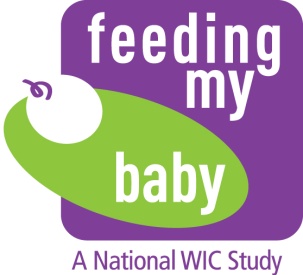 App_O2.Addendum A to Study Extension SummaryATTACHMENT A:  ADDENDUM FOR STUDY EXTENSION TO AGE SIX YEARSSITE NAME: [Local Agency Name - Site Name]During the extension period for the Feeding My Baby Study, WIC sites will be asked to conduct weight and height measurements for children who are enrolled in the study even though they are no longer participating in the WIC Program. These measurements will be taken near the time of the six birthdays, beginning in April 2019 when the children in the study start to reach age six. Details for this activity are provided below. Westat Roles and ResponsibilitiesWestat Study Liaisons will advise the parent/caregiver that weight and height measurements are needed for the child and that these will be conducted at no cost to the parent/caregiver at a WIC site. They will also advise parents/caregivers of other options for obtaining the measurements, e.g. from the child’s healthcare provider. The Study Liaison will give the parent/caregiver the timeframe during which the measurements need to be taken and will provide them with a Feeding My Baby Study Measurement Card and instructions for completing it and returning it to Westat. The Study Liaison will provide the parent/caregiver with the WIC site name, address, and phone number and instructions for obtaining the measurements from the WIC site. Westat will communicate with the WIC site Study Contact before January 2019 to confirm the site information and answer any questions about the process.    In January 2019, Westat will provide the WIC site Study Contact with a list of children recruited from the site that are participating in the study. The list will include the child’s birthdate and the time period around the birthdays when the measurements are needed. WIC staff can use this list to confirm that a parent/caregiver requesting to have their child weighed and measured is enrolled in the study and to determine when the measurements should be conducted. Westat will provide a $60 incentive plus $10 transportation cost reimbursement to the parent/caregiver upon completion of the measurements and return of the measurement card for children at age six years.[Insert if applicable: Westat will provide a [grant or gift card] in the amount of [insert $ amount] to the WIC site for conducting measurements for children who are not enrolled in WIC. The grant will be sent to [insert name and address]. WIC Site Roles and ResponsibilitiesConduct weight and height measurements for children who are in the study around the time of the child’s six birthday, and record the measurements on a Feeding My Baby Study Measurement Card.  Contacting Parents/Caregivers of Children in the Study Westat Study Liaisons handle all communication with parents/caregivers regarding the study and they will use multiple strategies to keep in contact with them. When other strategies are unsuccessful, the Study Liaison will request assistance from WIC if the information available to the Study Liaison indicates the child was enrolled in WIC through age 5. Many of the families with children enrolled in the study may still be participating in WIC for other family members. [If State agency chooses to have the site contacted: The WIC site may be asked to assist by:Comparing the phone number, mailing address and/or email address that Westat has for the parent/caregiver with the information in the WIC record to determine if the WIC site’s information is more recent.Providing Westat with the parent/caregiver contact information in the WIC record.If the family is still participating in WIC, contacting the parent/caregiver, or making a notation in their WIC record, to ask them to contact the Study Liaison.  Sending a letter provided by Westat to the parent/caregiver.]OR [If State agency chooses to be contacted: The Westat Study Liaison will contact the State Agency to request assistance with contacting parents/caregivers of children in the study.] Study Points-of-ContactThe Westat Deputy Operations Director is: Bibi Gollapudi at (240) 314-7558 or bibigollapudi@westat.com.The Westat Study Liaison is [Insert name, phone #, and email address].The WIC site Study Contact is [Insert name, phone #, and email address].Westat will inform the Site Study Contact if there is a change in the Study Liaison. The WIC site will inform Bibi Gollapudi and/or the Study Liaison if there is a change in the Site Study Contact. 